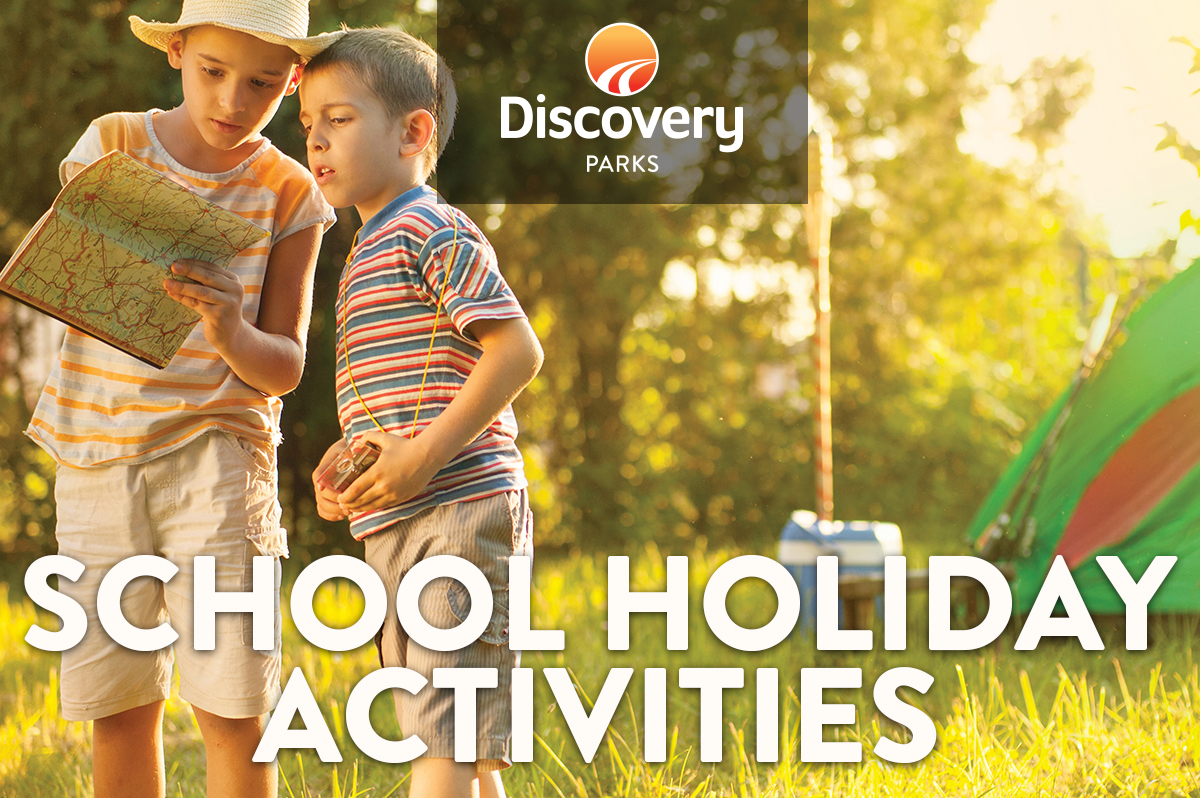 2018 AUTUMN SCHOOL HOLIDAYS
AT DISCOVERY PARKS – WOODMAN POINTLots and lots of great holiday fun for all the family. From face painting and crazy crafts to movie nights, there’s activities planned throughout the school holidays.DATETIMEACTIVITYVENUECOST29/3All DayThe great race startsReceptionFree30/310am-12amFace PaintingFront LawnFree30/32pm – 3pmWaterslide ActionFront LawnFree30/37pmMovieFront LawnFree31/310am -11amGym BusNear Jumping PillowFree31/311am-12pmPitch a tent raceFront LawnFree31/32pm – 3pmWaterslide ActionFront LawnFree01/410am-11amEgg and Spoon RaceFront LawnFree01/41pm-2pmVisit from Easter BunnyGolf BuggyFree01/42pm – 3pmWaterslide ActionFront LawnFree01/47pmMovieFront LawnFree02/43pm-4pmKids Magic ShowFront LawnFree02/44pm-5pmThe great race finishes- entrants papers returned to receptionReceptionFree02/47pmMovieFront LawnFree